№82(10147)			 		29 декабря  2022 г.Официальное издание органов местного самоуправленияШапкинского сельсовета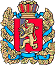 ШАПКИНСКИЙ СЕЛЬСКИЙ СОВЕТ ДЕПУТАТОВЕНИСЕЙСКОГО РАЙОНА                                                       КРАСНОЯРСКОГО КРАЯ                    	                   РЕШЕНИЕ         28.12.2022г.		                                      п. Шапкино	            	                №32-148рО внесении изменений в Решение Шапкинскогосельского Совета депутатов от 08.12.2021 №22-107р«О бюджете Шапкинского сельсовета на 2022 годи плановый период 2023-2024 годов»На основании Федерального закона №171 – ФЗ, в соответствии с Уставом Шапкинского сельсовета, Шапкинский сельский Совет депутатов РЕШИЛ:Внести в решение Шапкинского сельского Совета депутатов от 08.12.2021 №22-107р«О бюджете Шапкинского сельсовета на 2022 год и плановый период 2023-2024 годов» следующие изменения и дополнения:Приложение № 1 Решения Шапкинского сельского Совета депутатов от 08.12.2021 №22-107р «О бюджете Шапкинского сельсовета на 2022 год и плановый период 2023-2024 годов» изложить в следующей редакции согласно приложения №1 к настоящему решению.Приложение №2 Решения Шапкинского сельского Совета депутатов от 08.12.2021 №22-107р «О бюджете Шапкинского сельсовета на 2022 год и плановый период 2023-2024 годов» изложить в следующей редакции согласно приложения №2 к настоящему решению. Приложение №3 Решения Шапкинского сельского Совета депутатов от 08.12.2021 №22-107р «О бюджете Шапкинского сельсовета на 2022 год и плановый период 2023-2024 годов» изложить в следующей редакции согласно приложения №3 к настоящему решению.Приложение №4 Решения Шапкинского сельского Совета депутатов от 08.12.2021 №22-107р «О бюджете Шапкинского сельсовета на 2022 год и плановый период 2023-2024 годов» изложить в следующей редакции согласно приложения №4 к настоящему решению.Приложение №5 Решения Шапкинского сельского Совета депутатов от 08.12.2021 №22-107р «О бюджете Шапкинского сельсовета на 2022 год и плановый период 2023-2024 годов» изложить в следующей редакции согласно приложения №6 к настоящему решению.Приложение №6 Решения Шапкинского сельского Совета депутатов от 08.12.2021 №22-107р «О бюджете Шапкинского сельсовета на 2022 год и плановый период 2023-2024 годов» изложить в следующей редакции согласно приложения №6 к настоящему решению.Контроль за исполнением настоящего решения возложить на постоянную комиссию по контрольно-правовым отношениям, финансам и бюджету. Настоящее решение вступает в силу со дня официального опубликования в газете «Шапкинский вестник» и подлежит размещению на официальном интернет-сайте администрации Шапкинского сельсовета.Председатель Шапкинского                                        Глава Шапкинского сельсоветасельского Совета депутатов                                                                                         А.В. Наконечный                                                                Л.И. ЗагитоваПриложение 1 к РешениюШапкинского сельского Совета депутатов «ОБюджете Шапкинского сельсовета на2022 год и плановый период 2023-2024 годов»От 28.12.2022№32-148рПриложение 2 к РешениюШапкинского сельского Совета депутатов «ОБюджете Шапкинского сельсовета на2022 год и плановый период 2023-2024 годов»От 28.12.2022№32-148рПриложение 3 к РешениюШапкинского сельского Совета депутатов «ОБюджете Шапкинского сельсовета на2022 год и плановый период 2023-2024 годов»От 28.12.2022№32-148рПриложение 4 к РешениюШапкинского сельского Совета депутатов «ОБюджете Шапкинского сельсовета на2022 год и плановый период 2023-2024 годов»От 28.12.2022№32-148рПриложение 5 к РешениюШапкинского сельского Совета депутатов «ОБюджете Шапкинского сельсовета на2022 год и плановый период 2023-2024 годов»От 28.12.2022№32-148рПриложение № 6к Решению Шапкинского Совета депутатов"О бюджете Шапкинского сельсовета на 2022 годи плановый период 2023-2024 годов"от 28.12.2022г. №32-148рПрограмма муниципальных внутренних заимствований Шапкинского сельсовета на 2022 год и плановый период 2023-2024 годов                                                                                                                                                    (тыс.руб.)Отпечатано в администрации Шапкинского сельсовета на персональном компьютере по адресу: Россия, Красноярский край, Енисейский район, п. Шапкино, ул. Центральная, 26, тел. 70-285 Распространяется бесплатно. Тираж 10экз. Источники внутреннего финансирования дефицита                                                                               бюджета поселения  на 2022 год и плановый период 2023 - 2024годов Источники внутреннего финансирования дефицита                                                                               бюджета поселения  на 2022 год и плановый период 2023 - 2024годов Источники внутреннего финансирования дефицита                                                                               бюджета поселения  на 2022 год и плановый период 2023 - 2024годов Источники внутреннего финансирования дефицита                                                                               бюджета поселения  на 2022 год и плановый период 2023 - 2024годов( тыс.рублей)№ строкиКод Наименование показателяСуммаСуммаСумма2022год2023год2024 год1234067 01 03 00 00 00 0000 000Бюджетные кредиты от других бюджетов бюджетной системы Российской Федерации 0,00,00,0067 01 03 01 00 00 0000 700Получение бюджетных кредитов от других бюджетов бюджетной системы Российской Федерации в валюте Российской Федерации0,00,00,0067 01 03 01 00 00 0000 710Получение кредитов из других бюджетов бюджетной системы Российской Федерации бюджетами сельских поселений в валюте Российской Федерации0,00,00,0067 01 03 01 00 00 0000 800Погашение бюджетных кредитов, полученных от других бюджетов бюджетной системы Российской Федерации в валюте Российской Федерации0,00,00,0067 01 03 01 00 00 0000 810Погашение бюджетами сельских поселений кредитов из других бюджетов бюджетной системы Российской Федерации  в валюте Российской Федерации0,00,00,01067 01 05 00 00 00 0000 000Изменение остатков средств на счетах по учету средств бюджета88,40,00,02067 01 05 00 00 00 0000 500Увеличение остатков средств бюджетов -10910,0-9680,6-9685,93067 01 05 02 00 00 0000 500Увеличение прочих остатков средств бюджетов -10910,0-9680,6-9685,94067 01 05 02 01 00 0000 510Увеличение прочих остатков денежных средств бюджетов -10910,0-9680,6-9685,95067 01 05 02 01 10 0000 510Увеличение прочих остатков денежных средств бюджетов поселений-10910,0-9680,6-9685,96067 01 05 00 00 00 0000 600Уменьшение остатков средств бюджетов 10998,49680,69685,97067 01 05 02 00 00 0000 600Уменьшение прочих остатков средств бюджетов 10998,49680,69685,98067 01 05 02 01 00 0000 610Уменьшение прочих остатков денежных средств бюджетов 10998,49680,69685,99067 01 05 02 01 10 0000 610Уменьшение прочих остатков денежных средств местных бюджетов 10998,49680,69685,9ВСЕГО:88,40,00,0Доходы бюджета поселения на 2022 год и плановый период 2023 - 2024 годовДоходы бюджета поселения на 2022 год и плановый период 2023 - 2024 годовДоходы бюджета поселения на 2022 год и плановый период 2023 - 2024 годовДоходы бюджета поселения на 2022 год и плановый период 2023 - 2024 годовДоходы бюджета поселения на 2022 год и плановый период 2023 - 2024 годовДоходы бюджета поселения на 2022 год и плановый период 2023 - 2024 годовДоходы бюджета поселения на 2022 год и плановый период 2023 - 2024 годовДоходы бюджета поселения на 2022 год и плановый период 2023 - 2024 годовДоходы бюджета поселения на 2022 год и плановый период 2023 - 2024 годовДоходы бюджета поселения на 2022 год и плановый период 2023 - 2024 годовДоходы бюджета поселения на 2022 год и плановый период 2023 - 2024 годовДоходы бюджета поселения на 2022 год и плановый период 2023 - 2024 годовДоходы бюджета поселения на 2022 год и плановый период 2023 - 2024 годовДоходы бюджета поселения на 2022 год и плановый период 2023 - 2024 годовДоходы бюджета поселения на 2022 год и плановый период 2023 - 2024 годовДоходы бюджета поселения на 2022 год и плановый период 2023 - 2024 годовДоходы бюджета поселения на 2022 год и плановый период 2023 - 2024 годовДоходы бюджета поселения на 2022 год и плановый период 2023 - 2024 годовДоходы бюджета поселения на 2022 год и плановый период 2023 - 2024 годовДоходы бюджета поселения на 2022 год и плановый период 2023 - 2024 годовДоходы бюджета поселения на 2022 год и плановый период 2023 - 2024 годовДоходы бюджета поселения на 2022 год и плановый период 2023 - 2024 годов( тыс.рублей)№ строкиКод бюджетной классификацииКод бюджетной классификацииКод бюджетной классификацииКод бюджетной классификацииКод бюджетной классификацииКод бюджетной классификацииКод бюджетной классификацииКод бюджетной классификацииНаименование групп, подгрупп, статей, подстатей, элементов, подвидов доходов, кодов классификации операций сектора государственного управления, относящихся к  доходам бюджетовДоходы местного бюджета на 2022 годДоходы местного бюджета на 2023 годДоходы местного бюджета на 2024 год№ строки Главный                                                                                                                                                                                                                                                                                                                                       администратор доходов бюджетаВид доходовВид доходовВид доходовВид доходовВид доходовПодвид доходовСтатья (подстатья)                                                                                                                                                                                                                                                                                                                                           классификации операций сектора государственного управления, относящихся к доходам бюджетовНаименование групп, подгрупп, статей, подстатей, элементов, подвидов доходов, кодов классификации операций сектора государственного управления, относящихся к  доходам бюджетовДоходы местного бюджета на 2022 годДоходы местного бюджета на 2023 годДоходы местного бюджета на 2024 год№ строки Главный                                                                                                                                                                                                                                                                                                                                       администратор доходов бюджета ГруппаПодгруппаСтатьяПодстатьяЭлементПодвид доходовСтатья (подстатья)                                                                                                                                                                                                                                                                                                                                           классификации операций сектора государственного управления, относящихся к доходам бюджетовНаименование групп, подгрупп, статей, подстатей, элементов, подвидов доходов, кодов классификации операций сектора государственного управления, относящихся к  доходам бюджетовДоходы местного бюджета на 2022 годДоходы местного бюджета на 2023 годДоходы местного бюджета на 2024 год12345678910111213218210000000000000000НАЛОГОВЫЕ И НЕНАЛОГОВЫЕ ДОХОДЫ363,3385,3394,0318210100000000000000НАЛОГИ  НА  ПРИБЫЛЬ, ДОХОДЫ114,3107,4111,9418210102000010000110Налог на доходы физических лиц114,3107,4111,9518210102010010000110Налог на доходы физических лиц с доходов, источником которых является налоговый агент, за исключением доходов, в отношении которых исчисление и уплата налога осуществляются в соответствии со статьями 227, 227.1 и 228 Налогового кодекса Российской Федерации110,3103,4107,9618210102030010000110Налог на доходы физических лиц с доходов, полученных физическими лицами в соответствии со статьей 228 Налогового Кодекса Российской Федерации4,04,04,0710010300000000000110НАЛОГИ НА ТОВАРЫ (РАБОТЫ, УСЛУГИ), РЕАЛИЗУЕМЫЕ НА ТЕРРИТОРИИ РОССИЙСКОЙ ФЕДЕРАЦИИ153,9157,6161,8810010302000010000110Акцизы по подакцизным товарам (продукции), производимым на территории Российской Федерации153,9157,6161,8910010302230010000110Доходы от уплаты акцизов на дизельное топливо, подлежащие распределению между бюджетами субъектов Российской Федерации и местными бюджетами с учетом установленных дифференцированных нормативов отчислений в местные бюджеты69,670,571,21010010302231010000110Доходы от уплаты акцизов на дизельное топливо, подлежащие распределению между бюджетами субъектов Российской Федерации и местными бюджетами с учетом установленных дифференцированных нормативов отчислений в местные бюджеты (по нормативам, установленным Федеральным законом о федеральном бюджете в целях формирования дорожных фондов субъектов Российской Федерации)69,670,571,21110010302240010000110Доходы от уплаты акцизов на моторные масла для дизельных и (или) карбюраторных (инжекторных) двигателей, подлежащие распределению между бюджетами субъектов Российской Федерации и местными бюджетами с учетом установленных дифференцированных нормативов отчислений в местные бюджеты0,40,40,41210010302241010000110Доходы от уплаты акцизов на моторные масла для дизельных и (или) карбюраторных (инжекторных) двигателей, подлежащие распределению между бюджетами субъектов Российской Федерации и местными бюджетами с учетом установленных дифференцированных нормативов отчислений в местные бюджеты (по нормативам, установленным Федеральным законом о федеральном бюджете в целях формирования дорожных фондов субъектов Российской Федерации)0,40,40,41310010302250010000110Доходы от уплаты акцизов на автомобильный бензин,  подлежащие распределению между бюджетами субъектов Российской Федерации и местными бюджетами с учетом установленных дифференцированных нормативов отчислений в местные бюджеты 92,695,499,31410010302251010000110Доходы от уплаты акцизов на автомобильный бензин,  подлежащие распределению между бюджетами субъектов Российской Федерации и местными бюджетами с учетом установленных дифференцированных нормативов отчислений в местные бюджеты  (по нормативам, установленным Федеральным законом о федеральном бюджете в целях формирования дорожных фондов субъектов Российской Федерации)92,695,499,31510010302260010000110Доходы от уплаты акцизов на прямогонный бензин,  подлежащие распределению между бюджетами субъектов Российской Федерации и местными бюджетами с учетом установленных дифференцированных нормативов отчислений в местные бюджеты-8,7-8,7-9,11610010302261010000110Доходы от уплаты акцизов на прямогонный бензин,  подлежащие распределению между бюджетами субъектов Российской Федерации и местными бюджетами с учетом установленных дифференцированных нормативов отчислений в местные бюджеты (по нормативам, установленным Федеральным законом о федеральном бюджете в целях формирования дорожных фондов субъектов Российской Федерации)-8,7-8,7-9,117182106000000000000000НАЛОГИ НА ИМУЩЕСТВО78,385,385,31818210601000000000110Налог на имущество физических лиц59,178,178,11918210601030100000110Налог на имущество физических лиц, взимаемый по ставкам, применяемым к объектам налогообложения, расположенным в границах сельских поселений59,178,178,12018210606000000000110Земельный налог19,27,27,22118210606030000000110Земельный налог с организаций1,01,01,02218210606033100000110Земельный налог с организаций, обладающих земельным участком, расположенным в границах сельских поселений 1,01,01,02318210606040000000110Земельный налог с физических лиц18,26,26,22418210606043100000110Земельный налог с физических лиц, обладающих земельным участком, расположенным в границах сельских поселений 18,26,26,22506710800000000000000ГОСУДАРСТВЕННАЯ  ПОШЛИНА10,615,015,02606710804000010000110Государственная пошлина за совершение нотариальных действий (за исключением действий, совершаемых консульскими учреждениями Российской Федерации)10,615,015,02706710804020010000110Государственная пошлина за совершение нотариальных действий должностными лицами органов местного самоуправления, уполномоченными в соответствии с законодательными актами Российской Федерации на совершение нотариальных действий10,615,015,02806711100000000000000ДОХОДЫ ОТ ИСПОЛЬЗОВАНИЯ ИМУЩЕСТВА , НАХОДЯЩЕГОСЯ  В ГОСУДАРСТВЕННОЙ И МУНИЦИПАЛЬНОЙ СОБСТВЕННОСТИ6,22,42,42906711105070000000120Доходы от сдачи в аренду имущества, составляющего государственную (муниципальную) казну (за исключением земельных участков)6,22,42,43006711105075100000120Доходы от сдачи в аренду имущества, составляющего казну сельских поселений (за исключением земельных участков)6,22,42,43106711300000000000000ДОХОДЫОТ ОКАЗАНИЯ ПЛАТНЫХ УСЛУГ И КОМПЕНСАЦИИ ЗАТРАТ ГОСУДАРСТВА0,017,617,63206711302990000000130Прочие доходы от компенсации затрат государства0,017,617,63306711302995100000130Прочие доходы от компенсации затрат бюджетов сельских поселений0,017,617,63406720000000000000000БЕЗВОЗМЕЗДНЫЕ  ПОСТУПЛЕНИЯ   10 546,79 295,39 291,93506720200000000000000БЕЗВОЗМЕЗДНЫЕ  ПОСТУПЛЕНИЯ  ОТ  ДРУГИХ  БЮДЖЕТОВ  БЮДЖЕТНОЙ  СИСТЕМЫ  РОССИЙСКОЙ  ФЕДЕРАЦИИ  10 546,79 295,39 291,93606720210000000000150Дотации бюджетам бюджетной системы Российской Федерации 3 389,62711,72711,73706720215001000000150Дотации  на выравнивание бюджетной обеспеченности3 389,62711,72711,73806720215001100000150Дотации бюджетам сельских поселений  на выравнивание бюджетной обеспеченности из бюджета субъекта Российской Федерации3 389,62711,72711,74006720240000000000150Иные межбюджетные трансферты7 043,36 472,06 464,03806720249999000000150Прочие межбюджетные трансферты, передавемые бюджетам7 043,36 472,06 464,03906720249999100000150Прочие межбюджетные трансферты, передавемые бюджетам сельских поселений7 043,36 472,06 464,04006720235118100000150Субвенции бюджетам на осуществление первичного воинского учета на территориях, где отсутствуют военные комиссариаты110,0107,9112,54106720230024000000150Субвенции местным бюджетам на выполнение передаваемых полномочий субъектов Российской Федерации3,83,73,74206720230024100000150Субвенции бюджетам сельских поселений на выполнение передаваемых полномочий субъектов Российской Федерации3,83,73,750ВСЕГО  ДОХОДОВ10 910,09680,69685,9Распределение бюджетных ассигнований по разделам, подразделам бюджетной классификации расходов бюджетов Российской Федерации на 2022 год и плановый период 2023-2024 годов Распределение бюджетных ассигнований по разделам, подразделам бюджетной классификации расходов бюджетов Российской Федерации на 2022 год и плановый период 2023-2024 годов Распределение бюджетных ассигнований по разделам, подразделам бюджетной классификации расходов бюджетов Российской Федерации на 2022 год и плановый период 2023-2024 годов Распределение бюджетных ассигнований по разделам, подразделам бюджетной классификации расходов бюджетов Российской Федерации на 2022 год и плановый период 2023-2024 годов № строкиНаименования главных распорядителей, получателей бюджетных средств и наименования показателей бюджетной классификацииРаздел, под-разделСумма              на  2022 год  (тыс.руб.)Сумма              на  2023 год  (тыс.руб.)Сумма              на  2024 год  (тыс.руб.)№ строкиНаименования главных распорядителей, получателей бюджетных средств и наименования показателей бюджетной классификацииРаздел, под-разделСумма              на  2022 год  (тыс.руб.)Сумма              на  2023 год  (тыс.руб.)Сумма              на  2024 год  (тыс.руб.)1234561ОБЩЕГОСУДАРСТВЕННЫЕ ВОПРОСЫ01006 946,85 893,55898,02Функционирование высшего должностного лица субъекта Российской Федерации и муниципального образования   
расходы на оплату труда и начисления на оплату труда01021 132,41 057,71057,73Функционирование Правительства Российской Федерации, высших исполнительных органов государственной власти субъектов Российской Федерации, местных администраций  
1. расходы на оплату труда и начисления на оплату труда, 
2. Закупка товаров, работ и услуг для государственных (муниципальных) нужд:
услуги связи, прочие услуги (выполнения работ), услуги по содержанию имущества, увелечение стоимости материальных звпасов, коммунальные расходы, оплата налогов и сборов01045 489,04 816,548214Резервные фонды  011110,010,010,05Другие общегосударственные вопросы   
 оплата переданных полномочий, оплата взноса на капитальный ремонт многоквартирных домов0113315,49,39,36НАЦИОНАЛЬНАЯ ОБОРОНА0200110,0107,9112,57Мобилизационная и вневойсковая подготовка  
расходы на оплату труда и начисления на оплату труда, 
2. Закупка товаров, работ и услуг для государственных (муниципальных) нужд:
увелечение стоимости материальных запасов, 0203110,0107,9112,58НАЦИОНАЛЬНАЯ БЕЗОПАСНОСТЬ И ПРАВООХРАНИТЕЛЬНАЯ ДЕЯТЕЛЬНОСТЬ030080,963,963,99Защита населения и территории от чрезвычайных ситуаций природного и техногенного характера, гражданская оборона
Закупка товаров, работ и услуг для государственных (муниципальных) нужд: 03101,01,01,010Обеспечение первичных мер пожарной 
безопасности
Закупка товаров, работ и услуг для государственных (муниципальных) нужд: 031079,962,962,911НАЦИОНАЛЬНАЯ ЭКОНОМИКА0400300,4238,6244,812Дорожное хозяйство (дорожные фонды)
 ремонт и содержание автомобильных дорог за счет средств муниципального дорожного фонда:0409288,7238,6244,8Другие вопросы в области национальной экономики041211,70,00,013ЖИЛИЩНО-КОММУНАЛЬНОЕ ХОЗЯЙСТВО0500227,40,00,014Благоустройство  
организация освещения территории МО
организация проведения общественных работ0503227,40,00,015КУЛЬТУРА, КИНЕМАТОГРАФИЯ08003 245,03 308,83298,816Культура  
Осуществление части полномочий по созданию условий для организации досуга и обеспечения жителей поселения услугами организаций культуры
Культурно-массовые мероприятия социальной направленности08013 245,03 298,83298,817Другие вопросы в области культуры, кинематографии
Сохранение культурного наследия08040,010,00,018СОЦИАЛЬНАЯ  ПОЛИТИКА100087,967,967,919Пенсионное обеспечение100167,967,967,920Социальное обеспечение населения100320,00,00,0ВСЕГО РАСХОДОВ10 998,49 680,69685,9Ведомственная структура расходов бюджета поселения на 2022 год и плановый период 2023-2024 годовВедомственная структура расходов бюджета поселения на 2022 год и плановый период 2023-2024 годовВедомственная структура расходов бюджета поселения на 2022 год и плановый период 2023-2024 годовВедомственная структура расходов бюджета поселения на 2022 год и плановый период 2023-2024 годовВедомственная структура расходов бюджета поселения на 2022 год и плановый период 2023-2024 годовВедомственная структура расходов бюджета поселения на 2022 год и плановый период 2023-2024 годовВедомственная структура расходов бюджета поселения на 2022 год и плановый период 2023-2024 годовВедомственная структура расходов бюджета поселения на 2022 год и плановый период 2023-2024 годовВедомственная структура расходов бюджета поселения на 2022 год и плановый период 2023-2024 годовВедомственная структура расходов бюджета поселения на 2022 год и плановый период 2023-2024 годовВедомственная структура расходов бюджета поселения на 2022 год и плановый период 2023-2024 годов№ строкиНаименования главных распорядителей, получателей бюджетных средств и наименования показателей бюджетной классификацииКод ведомстваРаздел,
подразделЦелевая статьяЦелевая статьяЦелевая статьяВид расходовСумма              
на 2022 год (тыс.руб.)Сумма              
на 2023 год (тыс.руб.)Сумма              
на 2024 год (тыс.руб.)№ строкиНаименования главных распорядителей, получателей бюджетных средств и наименования показателей бюджетной классификацииКод ведомстваРаздел,
подразделЦелевая статьяЦелевая статьяЦелевая статьяВид расходовСумма              
на 2022 год (тыс.руб.)Сумма              
на 2023 год (тыс.руб.)Сумма              
на 2024 год (тыс.руб.)123455567891Администрация Шапкинского сельсовета Енисейского района Красноярского края06710998,49680,69685,92ОБЩЕГОСУДАРСТВЕННЫЕ ВОПРОСЫ06701006946,85893,55898,03Функционирование высшего должностного лица субъекта Российской Федерации и муниципального образования06701021132,4 1057,71057,74Высшее должностное лицо муниципального образования06701027100000000710000000071000000001132,41057,71057,75Глава муниципального образования06701027110000000711000000071100000001132,41057,71057,76Руководство и управление в сфере установленных функций органов местного самоуправления06701027110080020711008002071100800201086,91057,71057,77Расходы на выплаты персоналу в целях обеспечения выполнения функций государственными (муниципальными) органами, казенными учреждениями, органами управления государственными внебюджетными фондами 06701027110080020711008002071100800201001086,91057,71057,78Расходы на выплаты персоналу государственных (муниципальных) органов06701027110080020711008002071100800201201086,91057,71057,79Фонд оплаты труда государственных (муниципальных) органов0670102711008002071100800207110080020121812,3812,3812,310Иные выплаты персоналу государственных (муниципальных) органов, за исключением фонда оплаты труда067010271100800207110080020711008002012248,10,00,011Взносы по обязательному социальному страхованию на выплаты денежного содержания и иные выплаты работникам государственных (муниципальных) органов0670102711008002071100800207110080020129226,5245,4245,412Частичная компенсация расходов на повышение оплаты труда отдельным категориям работникам бюджетной сферы Красноярского края067010271100272417110027241711002724145,50,00,013Расходы на выплаты персоналу в целях обеспечения выполнения функций государственными (муниципальными) органами, казенными учреждениями, органами управления государственными внебюджетными фондами 067010271100272417110027241711002724110045,50,00,014Расходы на выплаты персоналу государственных (муниципальных) органов067010271100272417110027241711002724112045,50,00,015Фонд оплаты труда государственных (муниципальных) органов067010271100272417110027241711002724112135,00,00,016Взносы по обязательному социальному страхованию на выплаты денежного содержания и иные выплаты работникам государственных (муниципальных) органов067010271100272417110027241711002724112910,60,00,017Функционирование Правительства Российской Федерации, высших исполнительных органов государственной власти субъектов Российской Федерации, местных администраций06701045489,04816,54821,018Обеспечение деятельности исполнительно-распорядительных органов местного самоуправления06701047800000000780000000078000000005489,04816,54821,019Обеспечение деятельности аппарата исполнительно-распорядительных органов местного самоуправления06701047820000000782000000078200000005489,04816,54821,020Руководство и управление в сфере установленных функций органов местного самоуправления06701047820080020782008002078200800205136,44816,54821,021Расходы на выплаты персоналу в целях обеспечения выполнения функций государственными (муниципальными) органами, казенными учреждениями, органами управления государственными внебюджетными фондами 06701047820080020782008002078200800201004628,84708,94743,722Расходы на выплаты персоналу государственных (муниципальных) органов06701047820080020782008002078200800201204628,84708,94743,723Фонд оплаты труда государственных (муниципальных) органов06701047820080020782008002078200800201213517,73735,03735,024Иные выплаты персоналу государственных (муниципальных) органов, за исключением фонда оплаты труда067010478200800207820080020782008002012262,10,00,025Взносы по обязательному социальному страхованию на выплаты денежного содержания и иные выплаты работникам государственных (муниципальных) органов06701047820080020782008002078200800201291049,0973,91008,726Закупка товаров, работ и услуг для государственных (муниципальных) нужд0670104782008002078200800207820080020200501,1107,076,727Иные закупки товаров, работ и услуг для обеспечения государственных (муниципальных) нужд0670104782008002078200800207820080020240501,1107,076,728Прочая закупка товаров, работ и услуг для обеспечения государственных (муниципальных) нужд0670104782008002078200800207820080020244349,857,027,029Закупка энергетических ресурсов0670104782008002078200800207820080020247151,350,049,730Иные бюджетные ассигнования06701047820080020782008002078200800208006,50,60,631Уплата налогов, сборов и иных платежей06701047820080020782008002078200800208506,50,60,632Уплата иных платежей06701047820080020782008002078200800208536,50,60,633Региональные выплаты и выплаты, обеспечивающие уровень заработной платы работников бюджетной сферы не ниже размера минимальной заработной платы (минимального размера оплаты труда)0670104782001021078200102107820010210233,00,00,034Расходы на выплаты персоналу в целях обеспечения выполнения функций государственными (муниципальными) органами, казенными учреждениями, органами управления государственными внебюджетными фондами 0670104782001021078200102107820010210100233,00,00,035Расходы на выплаты персоналу государственных (муниципальных) органов0670104782001021078200102107820010210120233,00,00,036Фонд оплаты труда государственных (муниципальных) органов0670104782001021078200102107820010210121179,00,00,037Взносы по обязательному социальному страхованию на выплаты денежного содержания и иные выплаты работникам государственных (муниципальных) органов067010478200102107820010210782001021012954,00,00,038Частичная компенсация расходов на повышение оплаты труда отдельным категориям работникам бюджетной сферы Красноярского края0670104782002724178200272417820027241117,10,00,039Расходы на выплаты персоналу в целях обеспечения выполнения функций государственными (муниципальными) органами, казенными учреждениями, органами управления государственными внебюджетными фондами 0670104782002724178200272417820027241100117,10,00,040Расходы на выплаты персоналу государственных (муниципальных) органов0670104782002724178200272417820027241120117,10,00,041Фонд оплаты труда государственных (муниципальных) органов067010478200272417820027241782002724112189,90,00,042Взносы по обязательному социальному страхованию на выплаты денежного содержания и иные выплаты работникам государственных (муниципальных) органов067010478200272417820027241782002724112927,20,00,043Содействие развитию налогового потенциала06701047820077450782007745078200774502,40,00,044Закупка товаров, работ и услуг для государственных (муниципальных) нужд06701047820077450782007745078200774502002,40,00,045Иные закупки товаров, работ и услуг для обеспечения государственных (муниципальных) нужд06701047820077450782007745078200774502402,40,00,046Прочая закупка товаров, работ и услуг для обеспечения государственных (муниципальных) нужд06701047820077450782007745078200774502442,40,00,047Резервные фонды067011110,010,010,049Непрограммные расходы067011199000000009900000000990000000010,010,010,050Непрограммные расходы исполнительно-распорядительных органов местного самоуправления067011199100000009910000000991000000010,010,010,051Резервные фонды местных администраций067011199100807009910080700991008070010,010,010,052Иные бюджетные ассигнования067011199100807009910080700991008070080010,010,010,053Резервные средства067011199100807009910080700991008070087010,010,010,054Другие общегосударственные вопросы0670113315,49,39,355Муниципальная программа "Улучшение качества жизни населения в МО Шапкинский сельсовет"06701130200000000020000000002000000003,8 3,73,756Подпрограмма "Выполнение отдельных государственных полномочий"06701130260000000026000000002600000003,83,73,757Выполнение государственных полномочий по созданию и обеспечению деятельности административных комиссий (в соответствии с Законом края от 23 апреля 2009 года №8-3170)06701130260075140026007514002600751403,83,73,758Закупка товаров, работ и услуг для государственных (муниципальных) нужд06701130260075140026007514002600751402003,83,73,759Иные закупки товаров, работ и услуг для обеспечения государственных (муниципальных) нужд06701130260075140026007514002600751402403,83,73,760Прочая закупка товаров, работ и услуг для обеспечения государственных (муниципальных) нужд06701130260075140026007514002600751402443,83,73,761Непрограммные расходы0670113990000000099000000009900000000311,65,65,662Непрограммные расходы исполнительно-распорядительных органов местного самоуправления0670113991000000099100000009910000000311,65,65,663Осуществление части полномочий по вопросам организации в границах поселения электро-, тепло- и водоснабжения населения, водоотведения, снабжения населения топливом06701139910080096991008009699100800966,80,00,064Межбюджетные трансферты06701139910080096991008009699100800965006,80,00,065Иные межбюджетные трансферты06701139910080096991008009699100800965406,80,00,066Осуществление части полномочий в области жилищных правоотношений06701139910080093991008009399100800937,40,00,067Межбюджетные трансферты06701139910080093991008009399100800935007,40,00,068Иные межбюджетные трансферты06701139910080093991008009399100800935407,40,00,069Осуществление части полномочий по проведению проверки теплоснабжающих и теплосетевых организаций06701139910080095991008009599100800956,80,00,070Межбюджетные трансферты06701139910080095991008009599100800955006,80,00,071Иные межбюджетные трансферты06701139910080095991008009599100800955406,80,00,072Осуществление части полномочий по осуществлению внешнего муниципального финансового контроля067011399100800999910080099991008009911,25,65,673Межбюджетные трансферты067011399100800999910080099991008009950011,25,65,674Иные межбюджетные трансферты067011399100800999910080099991008009954011,25,65,675Осуществление части полномочий по формированию и размещению информации на едином портале бюджетной системы  Российской Федерации 067011399100800889910080088991008008827,20,00,076Межбюджетные трансферты067011399100800889910080088991008008850027,20,00,077Иные межбюджетные трансферты067011399100800889910080088991008008854027,20,00,078Оплата взносов на капитальный ремонт общего имущества в многоквартирных домах в части муниципальной собственности в общем имуществе в многоквартирном доме067011399100810309910081030991008103013,80,00,079Закупка товаров, работ и услуг для государственных (муниципальных) нужд067011399100810309910081030991008103020013,80,00,080Иные закупки товаров, работ и услуг для обеспечения государственных (муниципальных) нужд067011399100810309910081030991008103024013,80,00,081Прочая закупка товаров, работ и услуг для обеспечения государственных (муниципальных) нужд067011399100810309910081030991008103024413,80,00,082Выполнение других обязательств муниципального образования0670113991008092099100809209910080920238,40,00,083Закупка товаров, работ и услуг для государственных (муниципальных) нужд0670113991008092099100809209910080920200238,40,00,084Иные закупки товаров, работ и услуг для обеспечения государственных (муниципальных) нужд0670113991008092099100809209910080920240238,40,00,085Закупка энергетических ресурсов0670113991008092099100809209910080920247200,60,00,086Иные бюджетные ассигнования067011399100809209910080920991008092080037,80,00,087Исполнение судебных актов Российской Федерации и мировых соглашений по возмещению причиненного вреда067011399100809209910080920991008092083137,70,00,088Уплата иных платежей06701139910080920991008092099100809208530,10,00,089НАЦИОНАЛЬНАЯ ОБОРОНА0670200110,0107,9112,590Мобилизационная и вневойсковая подготовка0670203110,0107,9112,591Непрограммные расходы0670203990000000099000000009900000000110,0107,9112,592Осуществление первичного воинского учета органами местного самоуправления поселений, муниципальных и городских округов0670203991005118099100511809910051180110,0107,9112,593Расходы на выплаты персоналу в целях обеспечения выполнения функций государственными (муниципальными) органами, казенными учреждениями, органами управления государственными внебюджетными фондами 067020399100511809910051180991005118010099,295,395,394Расходы на выплаты персоналу государственных (муниципальных) органов067020399100511809910051180991005118012099,295,395,395Фонд оплаты труда государственных (муниципальных) органов067020399100511809910051180991005118012176,373,273,296Взносы по обязательному социальному страхованию на выплаты денежного содержания и иные выплаты работникам государственных (муниципальных) органов067020399100511809910051180991005118012922,922,122,197Иные выплаты персоналу государственных (муниципальных) органов, за исключением фонда оплаты труда06702039910051180991005118099100511801220,00,00,098Закупка товаров, работ и услуг для государственных (муниципальных) нужд067020399100511809910051180991005118020010,812,617,299Иные закупки товаров, работ и услуг для обеспечения государственных (муниципальных) нужд067020399100511809910051180991005118024010,812,617,2100Прочая закупка товаров, работ и услуг для обеспечения государственных (муниципальных) нужд067020399100511809910051180991005118024410,812,617,2101НАЦИОНАЛЬНАЯ БЕЗОПАСНОСТЬ И ПРАВООХРАНИТЕЛЬНАЯ ДЕЯТЕЛЬНОСТЬ067030080,963,963,9102Защита населения и территории от чрезвычайных ситуаций природного и техногенного характера, пожарная безопасность  067031080,91,01,0103Муниципальная программа "Развитие территории МО Шапкинский сельсовет"06703100100000000010000000001000000001,01,01,0104Подпрограмма "Профилактика терроризма и экстремизма, а также минимизация и (или) ликвидация последствий проявлений экстремизма на территории МО "Шапкинский сельсовет"06703100160000000016000000001600000001,01,01,0105Участие в профилактике терроризма и экстремизма, а также в минимизации и (или) ликвидации последствий проявлений терроризма и экстремизма в границах поселения06703100160082190016008219001600821901,01,01,0106Закупка товаров, работ и услуг для государственных (муниципальных) нужд06703100160082190016008219001600821902001,01,01,0107Иные закупки товаров, работ и услуг для обеспечения государственных (муниципальных) нужд06703100160082190016008219001600821902401,01,01,0108Прочая закупка товаров, работ и услуг для обеспечения государственных (муниципальных) нужд06703100160082190016008219001600821902441,01,01,0109Муниципальная программа "Развитие территории МО Шапкинский сельсовет"067031001000000000100000000010000000079,962,962,9110Подпрограмма "Обеспечение пожарной безопасности сельских населённых пунктов на территории Шапкинского сельсовета"067031001700000000170000000017000000079,962,962,9111Обеспечение первичных мер пожарной безопасности067031001700S412001700S412001700S412066,262,962,9112Закупка товаров, работ и услуг для государственных (муниципальных) нужд067031001700S412001700S412001700S412020066,262,962,9113Иные закупки товаров, работ и услуг для обеспечения государственных (муниципальных) нужд067031001700S412001700S412001700S412024066,262,962,9114Прочая закупка товаров, работ и услуг для обеспечения государственных (муниципальных) нужд067031001700S412001700S412001700S4120244                                        66,2                                        62,9                                        62,9115Повышение уровня пожарной безопасности предприятий (организаций, учреждений) и жилого сектора Енисейского района067031001700885700170088570017008857013,70,00,0116Закупка товаров, работ и услуг для государственных (муниципальных) нужд067031001700885700170088570017008857020013,70,00,0117Иные закупки товаров, работ и услуг для обеспечения государственных (муниципальных) нужд067031001700885700170088570017008857024013,70,00,0118Прочая закупка товаров, работ и услуг для обеспечения государственных (муниципальных) нужд067031001700885700170088570017008857024413,70,00,0119НАЦИОНАЛЬНАЯ ЭКОНОМИКА0670400300,4238,6244,8120Дорожное хозяйство (дорожные фонды)0670409288,7238,6244,8121Муниципальная программа "Развитие территории МО Шапкинский сельсовет"0670409010000000001000000000100000000288,7238,6244,8122Подпрограмма "Обеспечение сохранности и модернизация автомобильных дорог, создание условий безопасности дорожного движения в границах  МО Шапкинский сельсовет"0670409015000000001500000000150000000288,7238,6244,8123Дорожная деятельность в отношении автомобильных дорог местного значения в границах населенных пунктов и обеспечение безопасности дорожного движения на них за счет средств муниципального дорожного фонда0670409015008509001500850900150085090159,7157,6161,8124Закупка товаров, работ и услуг для государственных (муниципальных) нужд0670409015008509001500850900150085090200159,7157,6161,8125Иные закупки товаров, работ и услуг для обеспечения государственных (муниципальных) нужд0670409015008509001500850900150085090240159,7157,6161,8126Прочая закупка товаров, работ и услуг для обеспечения государственных (муниципальных) нужд0670409015008509001500850900150085090244159,7157,6161,8127Содержание автомобильных дорог общего пользования местного значения за счет средств дорожного фонда067040901500850800150085080015008508079,081,083,0128Закупка товаров, работ и услуг для государственных (муниципальных) нужд067040901500850800150085080015008508020079,081,083,0129Иные закупки товаров, работ и услуг для обеспечения государственных (муниципальных) нужд067040901500850800150085080015008508024079,081,083,0130Прочая закупка товаров, работ и услуг для обеспечения государственных (муниципальных) нужд067040901500850800150085080015008508024479,081,083,0131Капитальный ремонт, ремонт и содержание автомобильных дорог общего пользования местного значения за счёт средств местного бюджета067040901500850700150085070015008507050,00,00,0132Закупка товаров, работ и услуг для государственных (муниципальных) нужд067040901500850700150085070015008507020050,00,00,0133Иные закупки товаров, работ и услуг для обеспечения государственных (муниципальных) нужд067040901500850700150085070015008507024050,00,00,0134Прочая закупка товаров, работ и услуг для обеспечения государственных (муниципальных) нужд067040901500850700150085070015008507024450,00,00,0135Другие вопросы в области национальной экономики067041211,70,00,0135Муниципальная программа "Развитие территории МО Шапкинский сельсовет"0670412010000000001000000000100000000136Подпрограмма "Организация благоустройства в границах населённых пунктов  МО Шапкинский сельсовет"067041201400000000140000000014000000011,70,00,0137Мероприятия по землеустройству и землепользованию067041201400834000140083400014008340011,70,00,0138Закупка товаров, работ и услуг для государственных (муниципальных) нужд067041201400834000140083400014008340020011,70,00,0139Иные закупки товаров, работ и услуг для обеспечения государственных (муниципальных) нужд067041201400834000140083400014008340024011,70,00,0140Прочая закупка товаров, работ и услуг для обеспечения государственных (муниципальных) нужд067041201400834000140083400014008340024411,70,00,0141ЖИЛИЩНО-КОММУНАЛЬНОЕ ХОЗЯЙСТВО0670500227,40,00,0142Благоустройство0670503227,40,00,0143Муниципальная программа "Развитие территории МО Шапкинский сельсовет"0670503010000000001000000000100000000225,70,00,0144Подпрограмма "Организация благоустройства в границах населённых пунктов  МО Шапкинский сельсовет"0670503014000000001400000000140000000225,70,00,0145Организация освещения территории муниципального образования0670503014008601001400860100140086010217,60,00,0146Закупка товаров, работ и услуг для государственных (муниципальных) нужд0670503014008601001400860100140086010200217,60,00,0147Иные закупки товаров, работ и услуг для обеспечения государственных (муниципальных) нужд0670503014008601001400860100140086010240217,60,00,0148Закупка энергетических ресурсов    0670503014008601001400860100140086010247162,60,00,0149Прочая закупка товаров, работ и услуг для обеспечения государственных (муниципальных) нужд    067050301400860100140086010014008601024455,00,00,0150Муниципальная программа "Улучшение качества жизни на 2020-2022годы"06705030200000000020000000002000000009,80,00,0151Подпрограмма "Содействие занятости населения"06705030230000000023000000002300000009,80,00,0152Организация общественных работ на территории Енисейского района06705030230088690023008869002300886909,80,00,0153Расходы на выплаты персоналу в целях обеспечения выполнения функций государственными (муниципальными) органами, казенными учреждениями, органами управления государственными внебюджетными фондами 0670503       0230088690       0230088690       02300886901009,80,00,0154Расходы на выплаты персоналу государственных (муниципальных) органов0670503        0230088690        0230088690        02300886901209,80,00,0155Фонд оплаты труда государственных (муниципальных) органов0670503    0230088690    0230088690    02300886901217,50,00,0156Взносы по обязательному социальному страхованию на выплаты денежного содержания и иные выплаты работникам государственных (муниципальных) органов0670503  0230088690  0230088690  02300886901292,30,00,0157КУЛЬТУРА, КИНЕМАТОГРАФИЯ06708003245,03308,83298,8158Культура06708013245,03308,83298,8159Непрограммные расходы06708019900000000990000000099000000003245,03308,83298,8160Непрограммные расходы исполнительно-распорядительных органов местного самоуправления06708019910000000991000000099100000003245,03308,83298,8161Осуществление части полномочийпо созданию условий для организации досуга и обеспечения жителей поселения услугами организаций культуры06708019910080097991008009799100800973245,03298,83298,8162Межбюджетные трансферты06708019910080097991008009799100800975003245,03298,83298,8163Иные межбюджетные трансферты06708019910080097991008009799100800975403245,03298,83298,8164Другие вопросы в области культуры, кинематографии06708040,010,00,0165Непрограммные расходы06708049900000000990000000099000000000,010,00,0166Непрограммные расходы исполнительно-распорядительных органов местного самоуправления06708049910000000991000000099100000000,010,00,0167Сохранение культурного наследия06708049910088740991008874099100887400,010,00,0168Закупка товаров, работ и услуг для государственных (муниципальных) нужд06708049910088740991008874099100887402000,010,00,0169Иные закупки товаров, работ и услуг для обеспечения государственных (муниципальных) нужд06708049910088740991008874099100887402400,010,00,0170Прочая закупка товаров, работ и услуг для обеспечения государственных (муниципальных) нужд06708049910088740991008874099100887402440,010,00,0171СОЦИАЛЬНАЯ ПОЛИТИКА067100087,967,967,9172Пенсионное обеспечение067100167,967,967,9173Муниципальная программа "Улучшение качества жизни населения в МО Шапкинский сельсовет "067100102000000000200000000020000000067,967,967,9174Подпрограмма "Выплаты пенсии за выслугу лет лицам, замещавшим должности муниципальной службы, выборным должностным лицам, осуществляющим свои полномочия на постоянной основе"067100102700000000270000000027000000067,967,967,9175Дополнительные гарантии муниципальным служащим в виде ежемесячных доплат к трудовой пенсии, пенсии за выслугу лет067100102700849100270084910027008491067,967,967,9176Социальное обеспечение и иные выплаты населению067100102700849100270084910027008491030067,967,967,9177Публичные нормативные социальные выплаты гражданам067100102700849100270084910027008491031067,967,967,9178Иные пенсии, социальные доплаты к пенсиям067100102700849100270084910027008491031267,967,967,9179Социальное обеспечение населения067100320,00,00,0180Непрограммные расходы067100399000000009900000000990000000020,00,00,0181Непрограммные расходы исполнительно-распорядительных органов самоуправления067100399100000009910000000991000000020,00,00,0182Резервные фонды местных администраций067100399100807009910080700991008070020,00,00,0183Социальное обеспечение и иные выплаты населению067100399100807009910080700991008070030020,00,00,0184Социальные выплаты гражданам, кроме публичных нормативных социальных выплат067100399100807009910080700991008070032020,00,00,0185Пособия, компенсации и иные социальные выплаты гражданам, кроме публичных нормативных обязательств067100399100807009910080700991008070032120,00,00,0186 ВСЕГО РАСХОДОВ10998,4 9680,69685,9Распределение бюджетных ассигнований по целевым статьям (муниципальным программам Шапкинского сельсовета и непрограммным направлениям деятельности), группам и подгруппам видов расходов, разделам, подразделам классификации расходов местного бюджетаРаспределение бюджетных ассигнований по целевым статьям (муниципальным программам Шапкинского сельсовета и непрограммным направлениям деятельности), группам и подгруппам видов расходов, разделам, подразделам классификации расходов местного бюджетаРаспределение бюджетных ассигнований по целевым статьям (муниципальным программам Шапкинского сельсовета и непрограммным направлениям деятельности), группам и подгруппам видов расходов, разделам, подразделам классификации расходов местного бюджетаРаспределение бюджетных ассигнований по целевым статьям (муниципальным программам Шапкинского сельсовета и непрограммным направлениям деятельности), группам и подгруппам видов расходов, разделам, подразделам классификации расходов местного бюджетаРаспределение бюджетных ассигнований по целевым статьям (муниципальным программам Шапкинского сельсовета и непрограммным направлениям деятельности), группам и подгруппам видов расходов, разделам, подразделам классификации расходов местного бюджетаРаспределение бюджетных ассигнований по целевым статьям (муниципальным программам Шапкинского сельсовета и непрограммным направлениям деятельности), группам и подгруппам видов расходов, разделам, подразделам классификации расходов местного бюджетаРаспределение бюджетных ассигнований по целевым статьям (муниципальным программам Шапкинского сельсовета и непрограммным направлениям деятельности), группам и подгруппам видов расходов, разделам, подразделам классификации расходов местного бюджетаРаспределение бюджетных ассигнований по целевым статьям (муниципальным программам Шапкинского сельсовета и непрограммным направлениям деятельности), группам и подгруппам видов расходов, разделам, подразделам классификации расходов местного бюджетаРаспределение бюджетных ассигнований по целевым статьям (муниципальным программам Шапкинского сельсовета и непрограммным направлениям деятельности), группам и подгруппам видов расходов, разделам, подразделам классификации расходов местного бюджетаРаспределение бюджетных ассигнований по целевым статьям (муниципальным программам Шапкинского сельсовета и непрограммным направлениям деятельности), группам и подгруппам видов расходов, разделам, подразделам классификации расходов местного бюджетаРаспределение бюджетных ассигнований по целевым статьям (муниципальным программам Шапкинского сельсовета и непрограммным направлениям деятельности), группам и подгруппам видов расходов, разделам, подразделам классификации расходов местного бюджетаРаспределение бюджетных ассигнований по целевым статьям (муниципальным программам Шапкинского сельсовета и непрограммным направлениям деятельности), группам и подгруппам видов расходов, разделам, подразделам классификации расходов местного бюджетаРаспределение бюджетных ассигнований по целевым статьям (муниципальным программам Шапкинского сельсовета и непрограммным направлениям деятельности), группам и подгруппам видов расходов, разделам, подразделам классификации расходов местного бюджетаРаспределение бюджетных ассигнований по целевым статьям (муниципальным программам Шапкинского сельсовета и непрограммным направлениям деятельности), группам и подгруппам видов расходов, разделам, подразделам классификации расходов местного бюджетаРаспределение бюджетных ассигнований по целевым статьям (муниципальным программам Шапкинского сельсовета и непрограммным направлениям деятельности), группам и подгруппам видов расходов, разделам, подразделам классификации расходов местного бюджетаРаспределение бюджетных ассигнований по целевым статьям (муниципальным программам Шапкинского сельсовета и непрограммным направлениям деятельности), группам и подгруппам видов расходов, разделам, подразделам классификации расходов местного бюджетаРаспределение бюджетных ассигнований по целевым статьям (муниципальным программам Шапкинского сельсовета и непрограммным направлениям деятельности), группам и подгруппам видов расходов, разделам, подразделам классификации расходов местного бюджетаРаспределение бюджетных ассигнований по целевым статьям (муниципальным программам Шапкинского сельсовета и непрограммным направлениям деятельности), группам и подгруппам видов расходов, разделам, подразделам классификации расходов местного бюджетана 2022 год и плановый период 2023-2024 годов.на 2022 год и плановый период 2023-2024 годов.на 2022 год и плановый период 2023-2024 годов.на 2022 год и плановый период 2023-2024 годов.на 2022 год и плановый период 2023-2024 годов.на 2022 год и плановый период 2023-2024 годов.на 2022 год и плановый период 2023-2024 годов.на 2022 год и плановый период 2023-2024 годов.на 2022 год и плановый период 2023-2024 годов.№ строкиНаименование главных распорядителей и наименование показателей бюджетной классификацииЦелевая статьяЦелевая статьяЦелевая статьяВид расходовРаздел, подразделСумма              
на 2022 год (тыс.руб.)Сумма              
на 2023год (тыс.руб.)Сумма              
на 2024год (тыс.руб.)№ строкиНаименование главных распорядителей и наименование показателей бюджетной классификацииЦелевая статьяЦелевая статьяЦелевая статьяВид расходовРаздел, подразделСумма              
на 2022 год (тыс.руб.)Сумма              
на 2023год (тыс.руб.)Сумма              
на 2024год (тыс.руб.)1233345678Муниципальная программа "Развитие территории МО Шапкинский сельсовет"010000000001000000000100000000598,9302,5308,7Подпрограмма "Организация благоустройства в границах населённых пунктов МО Шапкинский сельсовет"014000000001400000000140000000229,30,00,0Организация освещения территории муниципального образования014008601001400860100140086010217,60,00,0Закупка товаров, работ и услуг для государственных (муниципальных) нужд014008601001400860100140086010200217,60,00,0Иные закупки товаров, работ и услуг для обеспечения государственных (муниципальных) нужд014008601001400860100140086010240217,60,00,0Закупка энергетических ресурсов014008601001400860100140086010247162,60,00,0Прочая закупка товаров, работ и услуг для обеспечения государственных (муниципальных) нужд01400860100140086010014008601024455,00,00,0ЖИЛИЩНО-КОММУНАЛЬНОЕ ХОЗЯЙСТВО0500217,60,00,0Благоустройство0503217,60,00,0Мероприятия по землеустройству и землепользованию014008340001400834000140083400Закупка товаров, работ и услуг для государственных (муниципальных) нужд01400834000140083400014008340020011,70,00,0Иные закупки товаров, работ и услуг для обеспечения государственных (муниципальных) нужд01400834000140083400014008340024011,70,00,0Прочая закупка товаров, работ и услуг для обеспечения государственных (муниципальных) нужд01400834000140083400014008340024411,70,00,0НАЦИОНАЛЬНАЯ ЭКОНОМИКА040011,70,00,0Другие вопросы в области национальной экономики041211,70,00,0Подпрограмма "Обеспечение сохранности и модернизация автомобильных дорог, создание условий безопасности дорожного движения в границах МО Шапкинский сельсовет"015000000001500000000150000000288,7238,6244,8Дорожная деятельность в отношении автомобильных дорог местного значения в границах населенных пунктов и обеспечение безопасности дорожного движения на них за счет средств муниципального дорожного фонда015008509001500850900150085090159,7157,6161,8Закупка товаров, работ и услуг для государственных (муниципальных) нужд015008509001500850900150085090200159,7157,6161,8Иные закупки товаров, работ и услуг для обеспечения государственных (муниципальных) нужд015008509001500850900150085090240159,7157,6161,8Прочая закупка товаров, работ и услуг для обеспечения государственных (муниципальных) нужд015008509001500850900150085090244159,7157,6161,8Содержание автомобильных дорог общего пользования местного значения за счет средств дорожного фонда 01500850800150085080015008508079,081,083,0Закупка товаров, работ и услуг для государственных (муниципальных) нужд01500850800150085080015008508020079,081,083,0Иные закупки товаров, работ и услуг для обеспечения государственных (муниципальных) нужд01500850800150085080015008508024079,081,083,0Прочая закупка товаров, работ и услуг для обеспечения государственных (муниципальных) нужд01500850800150085080015008508024479,081,083,0Капитальный ремонт, ремонт и содержание автомобильных дорог общего пользования местного значения за счёт средств местного бюджета01500850700150085070015008507050,00,00,0Закупка товаров, работ и услуг для государственных (муниципальных) нужд01500850700150085070015008507020050,00,00,0Иные закупки товаров, работ и услуг для обеспечения государственных (муниципальных) нужд01500850700150085070015008507024050,00,00,0Прочая закупка товаров, работ и услуг для обеспечения государственных (муниципальных) нужд01500850700150085070015008507024450,00,00,0НАЦИОНАЛЬНАЯ ЭКОНОМИКА0400288,7238,6244,8Дорожное хозяйство (дорожные фонды)0409288,7238,6244,8Подпрограмма "Профилактика терроризма и экстремизма, а также минимизация и (или) ликвидация последствий проявлений терроризма и экстремизма на территории МО "Шапкинский сельсовет"0160000000016000000001600000001,01,01,0Участие в профилактике терроризма и экстремизма, а также в минимизации и (или) ликвидации последствий проявлений терроризма и экстремизма в границах поселения0160082190016008219001600821901,01,01,0Закупка товаров, работ и услуг для государственных (муниципальных) нужд0160082190016008219001600821902001,01,01,0Иные закупки товаров, работ и услуг для обеспечения государственных (муниципальных) нужд0160082190016008219001600821902401,01,01,0Прочая закупка товаров, работ и услуг для обеспечения государственных (муниципальных) нужд0160082190016008219001600821902441,01,01,0Защита населения и территории от чрезвычайных ситуаций природного и техногенного характера, пожарная безопасность  03101,01,01,0Национальная безопасность и правоохранительная деятельность03001,01,01,0Подпрограмма "Обеспечение пожарной безопасности сельских населённых пунктов на территории Шапкинского сельсовета"01700000000170000000017000000079,962,962,9Обеспечение первичных мер пожарной безопасности01700S412001700S412001700S412066,262,962,9Закупка товаров, работ и услуг для государственных (муниципальных) нужд01700S412001700S412001700S412020066,262,962,9Иные закупки товаров, работ и услуг для обеспечения государственных (муниципальных) нужд01700S412001700S412001700S412024066,262,962,9Прочая закупка товаров, работ и услуг для обеспечения государственных (муниципальных) нужд01700S412001700S412001700S412024466,262,962,9Повышение уровня пожарной безопасности предприятий (организаций, учреждений) и жилого сектора Енисейского района01700885700170088570017008857013,70,00,0Закупка товаров, работ и услуг для государственных (муниципальных) нужд01700885700170088570017008857020013,70,00,0Иные закупки товаров, работ и услуг для обеспечения государственных (муниципальных) нужд01700885700170088570017008857024013,70,00,0Прочая закупка товаров, работ и услуг для обеспечения государственных (муниципальных) нужд01700885700170088570017008857024413,70,00,0Защита населения и территории от чрезвычайных ситуаций природного и техногенного характера, пожарная безопасность  031079,962,962,9Национальная безопасность и правоохранительная деятельность030079,962,962,9Муниципальная программа "Улучшение качества жизни населения в МО Шапкинский сельсовет"02000000000200000000020000000081,571,671,6Подпрограмма "Выполнение отдельных государственных полномочий"0260000000026000000002600000003,83,73,7Выполнение государственных полномочий по созданию и обеспечению деятельности административных комиссий (в соответствии с Законом края от 23 апреля 2009 года №8-3170)0260075140026007514002600751403,83,73,7Закупка товаров, работ и услуг для государственных (муниципальных) нужд0260075140026007514002600751402003,83,73,7Иные закупки товаров, работ и услуг для обеспечения государственных (муниципальных) нужд0260075140026007514002600751402403,83,73,7Прочая закупка товаров, работ и услуг для обеспечения государственных (муниципальных) нужд0260075140026007514002600751402443,83,73,7ОБЩЕГОСУДАРСТВЕННЫЕ ВОПРОСЫ01003,83,73,7Другие общегосударственные вопросы01133,83,73,7Подпрограмма "Выплаты пенсии за выслугу лет лицам, замещавшим должности муниципальной службы, выборным должностным лицам, осуществляющим свои полномочия на постоянной основе"02700000000270000000027000000067,967,967,9Дополнительные гарантии муниципальным служащим в виде ежемесячных доплат к трудовой пенсии, пенсии за выслугу лет02700849100270084910027008491067,967,967,9Социальное обеспечение и иные выплаты населению02700849100270084910027008491030067,967,967,9Публичные нормативные социальные выплаты гражданам02700849100270084910027008491031067,967,967,9Иные пенсии, социальные доплаты к пенсиям02700849100270084910027008491031267,967,967,9СОЦИАЛЬНАЯ ПОЛИТИКА100067,967,967,9Пенсионное обеспечение100167,967,967,9Подпрограмма "Содействие занятости населения"0230000000023000000002300000009,80,00,0Организация общественных работ на территории Енисейского района0230088690023008869002300886909,80,00,0Расходы на выплаты персоналу в целях обеспечения выполнения функций государственными (муниципальными) органами, казенными учреждениями, органами управления государственными внебюджетными фондами 0230088690023008869002300886901009,80,00,0Расходы на выплаты персоналу государственных (муниципальных) органов0230088690023008869002300886901209,80,00,0Фонд оплаты труда государственных (муниципальных) органов0230088690023008869002300886901217,50,00,0Взносы по обязательному социальному страхованию на выплаты денежного содержания и иные выплаты работникам государственных (муниципальных) органов0230088690023008869002300886901292,30,00,0Благоустройство05039,80,00,0ЖИЛИЩНО-КОММУНАЛЬНОЕ ХОЗЯЙСТВО05009,80,00,0Обеспечение деятельности исполнительно-распорядительных органов местного самоуправления7800000000780000000078000000005489,04816,54821,0Обеспечение деятельности аппарата исполнительно-распорядительных органов местного самоуправления7820000000782000000078200000005489,04816,54821,0Руководство и управление в сфере установленных функций органов местного самоуправления7820080020782008002078200800205136,44816,54821,0Расходы на выплаты персоналу в целях обеспечения выполнения функций государственными (муниципальными) органами, казенными учреждениями, органами управления государственными внебюджетными фондами 7820080020782008002078200800201004628,84708,94743,7Расходы на выплаты персоналу государственных (муниципальных) органов7820080020782008002078200800201204628,84708,94743,7Фонд оплаты труда государственных (муниципальных) органов7820080020782008002078200800201213517,73735,03735,0Иные выплаты персоналу государственных (муниципальных) органов, за исключением фонда оплаты труда78200800207820080020782008002012262,10,00,0Взносы по обязательному социальному страхованию на выплаты денежного содержания и иные выплаты работникам государственных (муниципальных) органов7820080020782008002078200800201291049,0973,91008,7Закупка товаров, работ и услуг для государственных (муниципальных) нужд782008002078200800207820080020200501,1107,076,7Иные закупки товаров, работ и услуг для обеспечения государственных (муниципальных) нужд782008002078200800207820080020240501,1107,076,7Прочая закупка товаров, работ и услуг для обеспечения государственных (муниципальных) нужд782008002078200800207820080020244349,857,027,0Закупка энергетических ресурсов782008002078200800207820080020247151,350,049,7Иные бюджетные ассигнования7820080020782008002078200800208006,50,60,6Уплата налогов, сборов и иных платежей7820080020782008002078200800208506,50,60,6Уплата иных платежей7820080020782008002078200800208536,50,60,6Региональные выплаты и выплаты, обеспечивающие уровень заработной платы работников бюджетной сферы не ниже размера минимальной заработной платы (минимального размера оплаты труда)782001021078200102107820010210233,00,00,0Расходы на выплаты персоналу в целях обеспечения выполнения функций государственными (муниципальными) органами, казенными учреждениями, органами управления государственными внебюджетными фондами 782001021078200102107820010210100233,00,00,0Расходы на выплаты персоналу государственных (муниципальных) органов782001021078200102107820010210120233,00,00,0Фонд оплаты труда государственных (муниципальных) органов782001021078200102107820010210121179,00,00,0Взносы по обязательному социальному страхованию на выплаты денежного содержания и иные выплаты работникам государственных (муниципальных) органов78200102107820010210782001021012954,00,00,0Частичная компенсация расходов на повышение оплаты труда отдельным категориям работникам бюджетной сферы Красноярского края782002724178200272417820027241117,10,00,0Расходы на выплаты персоналу в целях обеспечения выполнения функций государственными (муниципальными) органами, казенными учреждениями, органами управления государственными внебюджетными фондами 782002724178200272417820027241100117,10,00,0Расходы на выплаты персоналу государственных (муниципальных) органов782002724178200272417820027241120117,10,00,0Фонд оплаты труда государственных (муниципальных) органов78200272417820027241782002724112189,90,00,0Взносы по обязательному социальному страхованию на выплаты денежного содержания и иные выплаты работникам государственных (муниципальных) органов78200272417820027241782002724112927,20,00,0Содействие развитию налогового потенциала7820077450782007745078200774502,40,00,0Закупка товаров, работ и услуг для государственных (муниципальных) нужд7820077450782007745078200774502002,40,00,0Иные закупки товаров, работ и услуг для обеспечения государственных (муниципальных) нужд7820077450782007745078200774502402,40,00,0Прочая закупка товаров, работ и услуг для обеспечения государственных (муниципальных) нужд7820077450782007745078200774502442,40,00,0ОБЩЕГОСУДАРСТВЕННЫЕ ВОПРОСЫ01005489,04816,54821,0Функционирование Правительства Российской Федерации, высших исполнительных органов государственной власти субъектов Российской Федерации, местных администраций01045489,04816,54821,0Высшее должностное лицо муниципального образования7100000000710000000071000000001132,41057,71057,7Глава муниципального образования7110000000711000000071100000001132,41057,71057,7Руководство и управление в сфере установленных функций органов местного самоуправления7110080020711008002071100800201086,91057,71057,7Расходы на выплаты персоналу в целях обеспечения выполнения функций государственными (муниципальными) органами, казенными учреждениями, органами управления государственными внебюджетными фондами 7110080020711008002071100800201001086,91057,71057,7Расходы на выплаты персоналу государственных (муниципальных) органов7110080020711008002071100800201201086,91057,71057,7Фонд оплаты труда государственных (муниципальных) органов711008002071100800207110080020121812,3812,3812,3Иные выплаты персоналу государственных (муниципальных) органов, за исключением фонда оплаты труда71100800207110080020711008002012248,10,00,0Взносы по обязательному социальному страхованию на выплаты денежного содержания и иные выплаты работникам государственных (муниципальных) органов711008002071100800207110080020129226,5245,4245,4Частичная компенсация расходов на повышение оплаты труда отдельным категориям работникам бюджетной сферы Красноярского края71100272417110027241711002724145,50,00,0Расходы на выплаты персоналу в целях обеспечения выполнения функций государственными (муниципальными) органами, казенными учреждениями, органами управления государственными внебюджетными фондами 71100272417110027241711002724110045,50,00,0Расходы на выплаты персоналу государственных (муниципальных) органов71100272417110027241711002724112045,50,00,0Фонд оплаты труда государственных (муниципальных) органов71100272417110027241711002724112135,00,00,0Взносы по обязательному социальному страхованию на выплаты денежного содержания и иные выплаты работникам государственных (муниципальных) органов71100272417110027241711002724112910,50,00,0ОБЩЕГОСУДАРСТВЕННЫЕ ВОПРОСЫ01001132,41057,71057,7Функционирование высшего должностного лица субъекта Российской Федерации и муниципального образования.01021132,41057,71057,7Непрограммные расходы 9900000000990000000099000000003696,63432,33426,9Непрограммные расходы исполнительно-распорядительных органов местного свмоуправления9910000000991000000099100000003686,83439,43444,0Осуществление первичного воинского учета органами местного самоуправления поселений, муниципальных и городских округов991005118099100511809910051180110,0107,9112,5Расходы на выплаты персоналу в целях обеспечения выполнения функций государственными (муниципальными) органами, казенными учреждениями, органами управления государственными внебюджетными фондами 99100511809910051180991005118010099,295,395,3Расходы на выплаты персоналу государственных (муниципальных) органов99100511809910051180991005118012099,295,395,3Фонд оплаты труда государственных (муниципальных) органов99100511809910051180991005118012176,373,273,2Взносы по обязательному социальному страхованию на выплаты денежного содержания и иные выплаты работникам государственных (муниципальных) органов99100511809910051180991005118012922,922,122,1Иные выплаты персоналу государственных (муниципальных) органов, за исключением фонда оплаты труда9910051180991005118099100511801220,00,00,0Закупка товаров, работ и услуг для государственных (муниципальных) нужд99100511809910051180991005118020010,812,617,2Иные закупки товаров, работ и услуг для обеспечения государственных (муниципальных) нужд99100511809910051180991005118024010,812,617,2Прочая закупка товаров, работ и услуг для обеспечения государственных (муниципальных) нужд99100511809910051180991005118024410,812,60,0НАЦИОНАЛЬНАЯ ОБОРОНА0200110,0107,9112,5Мобилизационная и вневойсковая подготовка0203110,0107,9112,5Резервные фонды местных администраций99100807009910080700991008070010,010,010,0Иные бюджетные ассигнования99100807009910080700991008070080010,010,010,0Резервные средства99100807009910080700991008070087010,010,010,0ОБЩЕГОСУДАРСТВЕННЫЕ ВОПРОСЫ010010,010,010,0Резервные фонды   011110,010,010,0Осуществление части полномочий по вопросам организации в границах поселения электро-, тепло- и водоснабжения населения, водоотведения, снабжения населения топливом9910080096991008009699100800966,80,00,0Межбюджетные трансферты9910080096991008009699100800965006,80,00,0Иные межбюджетные трансферты9910080096991008009699100800965406,80,00,0Осуществление части полномочий в области жилищных правоотношений9910080093991008009399100800937,40,00,0Межбюджетные трансферты9910080093991008009399100800935007,40,00,0Иные межбюджетные трансферты9910080093991008009399100800935407,40,00,0Осуществление части полномочий по проведению проверки теплоснабжающих и теплосетевых организаций9910080095991008009599100800956,80,00,0Межбюджетные трансферты9910080095991008009599100800955006,80,00,0Иные межбюджетные трансферты9910080095991008009599100800955406,80,00,0Осуществление части полномочий по осуществлению внешнего муниципального финансового контроля99100800999910080099991008009911,25,65,6Межбюджетные трансферты99100800999910080099991008009950011,25,65,6Иные межбюджетные трансферты99100800999910080099991008009954011,25,65,6Оплата взносов на капитальный ремонт общего имущества в многоквартирных домах в части муниципальной собственности в общем имуществе в многоквартирном доме99100810309910081030991008103013,80,00,0Закупка товаров, работ и услуг для государственных (муниципальных) нужд99100810309910081030991008103020013,80,00,0Иные закупки товаров, работ и услуг для обеспечения государственных (муниципальных) нужд99100810309910081030991008103024013,80,00,0Прочая закупка товаров, работ и услуг для обеспечения государственных (муниципальных) нужд99100810309910081030991008103024413,80,00,0Осуществление части полномочий по формированию и размещению информации на едином портале бюджетной системы  Российской Федерации99100800889910080088991008008827,20,00,0Межбюджетные трансферты99100800889910080088991008008850027,20,00,0Иные межбюджетные трансферты99100800889910080088991008008854027,20,00,0Выполнение других обязательств муниципального образования991008092099100809209910080920238,40,00,0Закупка товаров, работ и услуг для государственных (муниципальных) нужд991008092099100809209910080920200238,40,00,0Иные закупки товаров, работ и услуг для обеспечения государственных (муниципальных) нужд991008092099100809209910080920240238,40,00,0Закупка энергетических ресурсов991008092099100809209910080920247200,60,00,0Иные бюджетные ассигнования99100809209910080920991008092080037,80,00,0Исполнение судебных актов Российской Федерации и мировых соглашений по возмещению причиненного вреда99100809209910080920991008092083137,80,00,0Уплата иных платежей9910080920991008092099100809208530,10,00,0ОБЩЕГОСУДАРСТВЕННЫЕ ВОПРОСЫ0100311,65,65,6Другие общегосударственные вопросы0113311,65,65,6Осуществление части полномочийпо созданию условий для организации досуга и обеспечения жителей поселения услугами организаций культуры9910080097991008009799100800973245,03298,83298,8Межбюджетные трансферты9910080097991008009799100800975003245,03298,83298,8Иные межбюджетные трансферты9910080097991008009799100800975403245,03298,83298,8КУЛЬТУРА, КИНЕМАТОГРАФИЯ08003245,03298,83298,8Культура 08013245,03298,83298,8Сохранение культурного наследия9910088740991008874099100887400,010,00,0Закупка товаров, работ и услуг для государственных (муниципальных) нужд9910088740991008874099100887402000,010,00,0Иные закупки товаров, работ и услуг для обеспечения государственных (муниципальных) нужд9910088740991008874099100887402400,010,00,0Прочая закупка товаров, работ и услуг для обеспечения государственных (муниципальных) нужд9910088740991008874099100887402440,010,00,0КУЛЬТУРА, КИНЕМАТОГРАФИЯ08000,010,00,0Другие вопросы в области культуры, кинематографии08040010,00,0Социальное обеспечение населения20,00,00,0Непрограммные расходы99000000009900000000990000000020,00,00,0Непрограммные расходы исполнительно-распорядительных органов самоуправления99100000009910000000991000000020,00,00,0Резервные фонды местных администраций99100807009910080700991008070020,00,00,0Социальное обеспечение и иные выплаты населению99100807009910080700991008070030020,00,00,0Социальные выплаты гражданам, кроме публичных нормативных социальных выплат99100807009910080700991008070032020,00,00,0Пособия, компенсации и иные социальные выплаты гражданам, кроме публичных нормативных обязательств99100807009910080700991008070032120,00,00,0СОЦИАЛЬНАЯ ПОЛИТИКА100020,00,00,0Социальное обеспечение населения100320,00,00,0 ВСЕГО РАСХОДОВ10998,49860,69685,9№ строкиВнутренние заимствования (привлечение/погашение)2022 год2023 год2024 год№ строки12341.Кредиты, полученные по соглашениям и договорам, заключенным от имени муниципального образования0001.1Получение, в том числе:0001.1кредиты кредитных организаций00         01.1Бюджетных кредитов от других бюджетов бюджетной системы Российской Федерации00         01.2Погашение, в том числе:0001.2кредиты кредитных организаций0001.2Бюджетных кредитов от других бюджетов бюджетной системы Российской Федерации0002.Общий объем заимствований, направляемых на покрытие дефицита районного бюджета и погашение муниципального  долга0002.1получение0002.2погашение000